Ready, set….solve!  You will create a fast-paced game to help practice solving multi-step equations.  If the player’s math skills are on point, they will out run the computer. Make too many mistakes, and the calculator will win the race.  Your code will generate questions for the user to answer until either the user or the computer wins.  Once there is a winner, the computer will display the race and declare a winner.Objectives:Objectives:Ready, set….solve!  You will create a fast-paced game to help practice solving multi-step equations.  If the player’s math skills are on point, they will out run the computer. Make too many mistakes, and the calculator will win the race.  Your code will generate questions for the user to answer until either the user or the computer wins.  Once there is a winner, the computer will display the race and declare a winner.Programming Objectives:Use functions to generate strings and integersUse the randint() function to generate random integers.Use the TI-PlotLibrary library to plot pointsUse the sleep command from the Time library to animate the plotUse loops to repeat codeUse if statements to make selectionsMath Objectives:Practice solving multi-step equations.Programming Objectives:Use functions to generate strings and integersUse the randint() function to generate random integers.Use the TI-PlotLibrary library to plot pointsUse the sleep command from the Time library to animate the plotUse loops to repeat codeUse if statements to make selectionsMath Objectives:Practice solving multi-step equations.Math Course Connections: This activity is recommended for Pre-Algebra or Algebra 1.Math Course Connections: This activity is recommended for Pre-Algebra or Algebra 1.Math Course Connections: This activity is recommended for Pre-Algebra or Algebra 1.In this program, you will generate random equations in three different forms.

     Form 1:  Two-step equations such as:  3x + 8 = 14   or  5x – 1 = -16 
     Form 2:  Distribution equations such as  3(2x – 5) = -9
     Form 3:  Distribution equations with an additional coefficient such as -2(4x – 1) + 2 = 4
The program will ask a series of questions.  If the user answers a question correctly, the user will “run” fast.  If the user answers a question incorrect, they slow down.  The computer answer runs each leg of the race using a random number generator.

Example 1:
             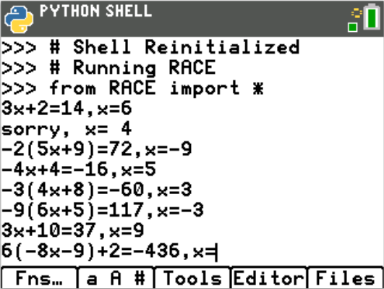 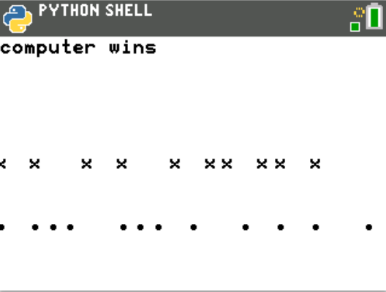 Example 2:
     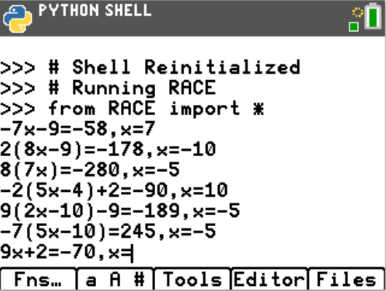 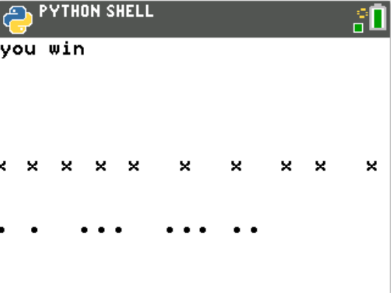 In this program, you will generate random equations in three different forms.

     Form 1:  Two-step equations such as:  3x + 8 = 14   or  5x – 1 = -16 
     Form 2:  Distribution equations such as  3(2x – 5) = -9
     Form 3:  Distribution equations with an additional coefficient such as -2(4x – 1) + 2 = 4
The program will ask a series of questions.  If the user answers a question correctly, the user will “run” fast.  If the user answers a question incorrect, they slow down.  The computer answer runs each leg of the race using a random number generator.

Example 1:
             Example 2:
     In this program, you will generate random equations in three different forms.

     Form 1:  Two-step equations such as:  3x + 8 = 14   or  5x – 1 = -16 
     Form 2:  Distribution equations such as  3(2x – 5) = -9
     Form 3:  Distribution equations with an additional coefficient such as -2(4x – 1) + 2 = 4
The program will ask a series of questions.  If the user answers a question correctly, the user will “run” fast.  If the user answers a question incorrect, they slow down.  The computer answer runs each leg of the race using a random number generator.

Example 1:
             Example 2:
     The first step will be to create a python Random Simulation document.
Create a new python project named “race”.
Select “Random Simulation” from the type menu.The first step will be to create a python Random Simulation document.
Create a new python project named “race”.
Select “Random Simulation” from the type menu.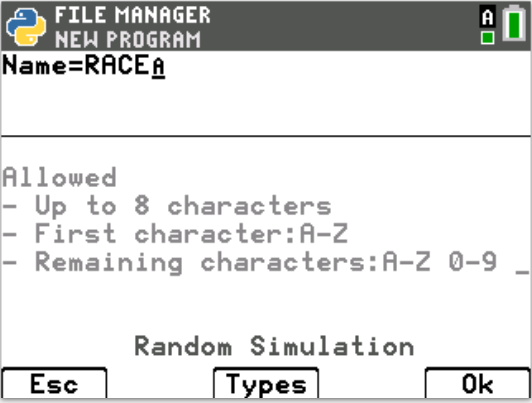 You will need two more libraries, the TI Plot Library and Time library.
 	 
Place your cursor on the line below the from random import I
 	Fns > Modul > ti_plotlib > import ti_plotlib as plt

      Fns > Modul > Time > from time import *You will need two more libraries, the TI Plot Library and Time library.
 	 
Place your cursor on the line below the from random import I
 	Fns > Modul > ti_plotlib > import ti_plotlib as plt

      Fns > Modul > Time > from time import *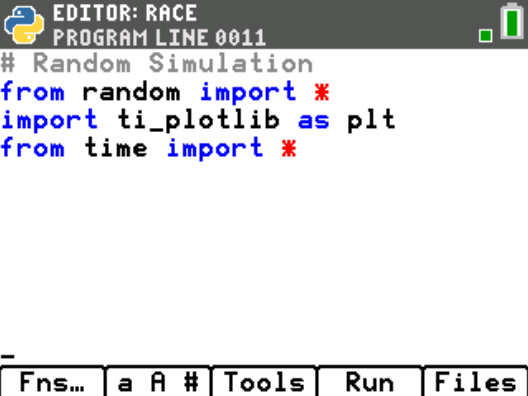 The race game will generate various single variable equations to solve.  The most basic form, will be of the form ax + b = c.To help minimize code later, you will create a function definition.Fns > def functionChange the name of the function to ax_b.  Leave the argument empty.
The “_” key is in the [a A #].The race game will generate various single variable equations to solve.  The most basic form, will be of the form ax + b = c.To help minimize code later, you will create a function definition.Fns > def functionChange the name of the function to ax_b.  Leave the argument empty.
The “_” key is in the [a A #].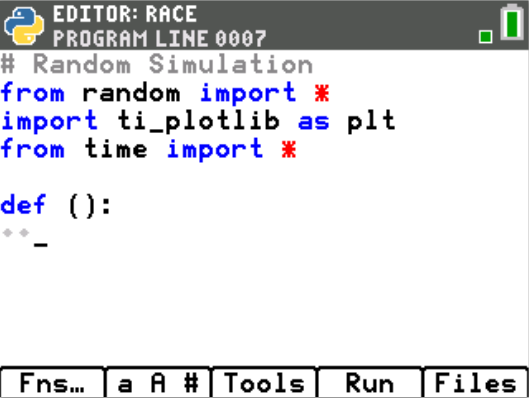 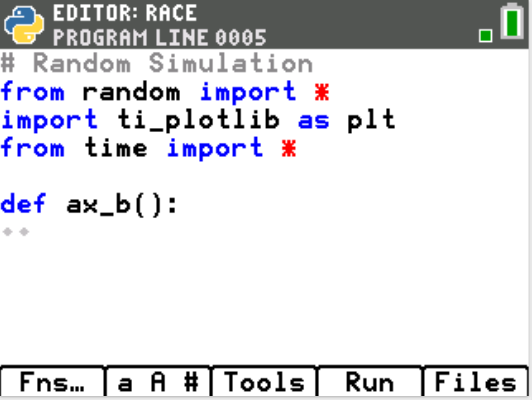 This function generates equations in the form ax + b = c.
You will generate random integer values for a, x, and b.You will generate integers between -10 and 10.  If a is 0, set a = 1.a = randint(-10,10)
if a == 0:   a = 1b = randint(-10,10)x = randint(-10,10)Fns > Modul > random > randint
Fns > Ctl > ifNotice the diamond pattern in the example on the right.  All lines that are in definition have indentation depths of at least two diamonds.  This tells the computer the lines are part of the definition.  The line a = 1, needs to have 4 diamonds because this line is part of the definition AND it is part of the if statement.**Hint:  The tools menu, [zoom], contains both a copy line and a paste line command.  This could be helpful when creating variables a, b and x.This function generates equations in the form ax + b = c.
You will generate random integer values for a, x, and b.You will generate integers between -10 and 10.  If a is 0, set a = 1.a = randint(-10,10)
if a == 0:   a = 1b = randint(-10,10)x = randint(-10,10)Fns > Modul > random > randint
Fns > Ctl > ifNotice the diamond pattern in the example on the right.  All lines that are in definition have indentation depths of at least two diamonds.  This tells the computer the lines are part of the definition.  The line a = 1, needs to have 4 diamonds because this line is part of the definition AND it is part of the if statement.**Hint:  The tools menu, [zoom], contains both a copy line and a paste line command.  This could be helpful when creating variables a, b and x.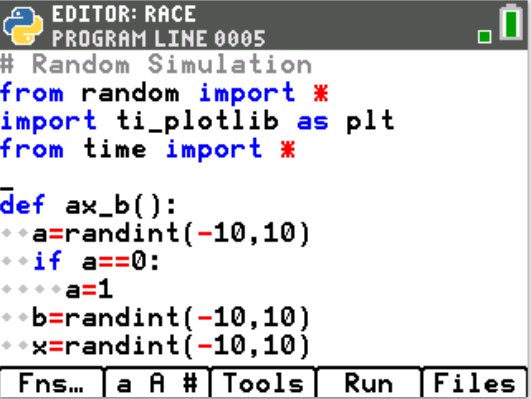 Teacher Notes:
Make sure students follow the two diamond indentation pattern.  
If students indent improperly, the code will not execute correctly.  Make sure students use an == to check if a equals 0.Teacher Notes:
Make sure students follow the two diamond indentation pattern.  
If students indent improperly, the code will not execute correctly.  Make sure students use an == to check if a equals 0.Teacher Notes:
Make sure students follow the two diamond indentation pattern.  
If students indent improperly, the code will not execute correctly.  Make sure students use an == to check if a equals 0.The value of c is ax + b.  Add the line
        c = a*x + b
In math, you can write c = ax + b.  However, in programming, this will cause an error.  The compiler thinks ax is a variable. You must type c = a*x+b so the compiler knows to multiply the variable a with the variable x.The value of c is ax + b.  Add the line
        c = a*x + b
In math, you can write c = ax + b.  However, in programming, this will cause an error.  The compiler thinks ax is a variable. You must type c = a*x+b so the compiler knows to multiply the variable a with the variable x.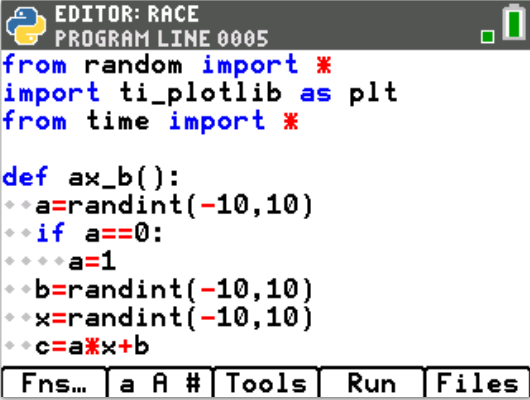 Now to create a string display to show the equation.

If a is a 1, you should display just “x”.
If a is a -1, you should display “-x”.
For any other values of a, you should display “ax”.We can assume the display is “x”, then over write the value if necessary.

   disp = “x”
   if a == -1:
        disp = “-x”
   elif a != 1:        disp = str(a) + “x”Since a is an integer and “x” is a string, you must change the integer to a string before adding the two together using str(a) + “x”.

     Fns > Ctl > if
     Fns > Ctl > elif
     Fns > Type > str     [2nd] [math] has both the == and the !=
Now to create a string display to show the equation.

If a is a 1, you should display just “x”.
If a is a -1, you should display “-x”.
For any other values of a, you should display “ax”.We can assume the display is “x”, then over write the value if necessary.

   disp = “x”
   if a == -1:
        disp = “-x”
   elif a != 1:        disp = str(a) + “x”Since a is an integer and “x” is a string, you must change the integer to a string before adding the two together using str(a) + “x”.

     Fns > Ctl > if
     Fns > Ctl > elif
     Fns > Type > str     [2nd] [math] has both the == and the !=
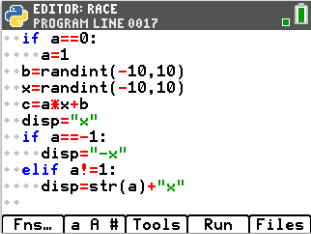 If b is not a 0, add b to the display.

If b is positive, you need to add both a “+” and the string value of b.
If b is negative, you only need to add the string value of b, this will also add the needed “-“ sign by default.if b > 0:
     disp += “+” + str(b)
elif b < 0:     disp += str(b)    *Make sure you used the += after display. You want to add to the existing 
    display not replace it.If b is not a 0, add b to the display.

If b is positive, you need to add both a “+” and the string value of b.
If b is negative, you only need to add the string value of b, this will also add the needed “-“ sign by default.if b > 0:
     disp += “+” + str(b)
elif b < 0:     disp += str(b)    *Make sure you used the += after display. You want to add to the existing 
    display not replace it.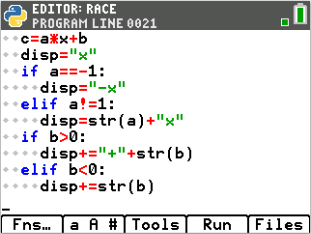 Lastly, return the disp, x, and c.
return disp, x, c

Fns > returnLastly, return the disp, x, and c.
return disp, x, c

Fns > return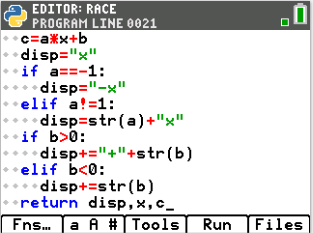 Let’s try your function out.

Execute your program [Trace]

The screen will look blank.  Press the [var] key and select ax_b 
Or
Type ax_b().Press [enter]       The sample to the right displays:
       -9x+2,    3,     -25
       
        That means
        -9x+2=-25…….the value for x should be 3.  Let’s verify by substitution.
        
        -9*3 + 2 = 
          -27 +2 = 
               -25 = -25

        Make sure your values work as well.  
        We successfully have a function to generate ax+b,  x,  c
           Let’s try your function out.

Execute your program [Trace]

The screen will look blank.  Press the [var] key and select ax_b 
Or
Type ax_b().Press [enter]       The sample to the right displays:
       -9x+2,    3,     -25
       
        That means
        -9x+2=-25…….the value for x should be 3.  Let’s verify by substitution.
        
        -9*3 + 2 = 
          -27 +2 = 
               -25 = -25

        Make sure your values work as well.  
        We successfully have a function to generate ax+b,  x,  c
           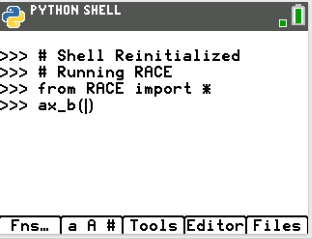 Sample: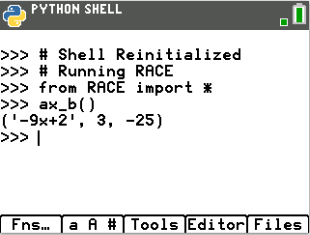 Now that you have a function to generate ax+b, you can use this function to generate equations of the form ax+b=c and d(ax+b) = c.

Let’s write the first type.
       Create a new function named t1

       Fns > def function
Now that you have a function to generate ax+b, you can use this function to generate equations of the form ax+b=c and d(ax+b) = c.

Let’s write the first type.
       Create a new function named t1

       Fns > def function
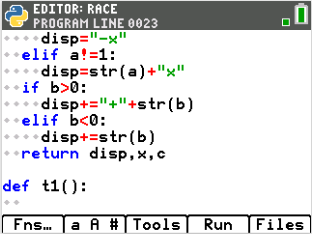 Use the ax_b function to generate the left side of the equation, the x and c.

disp, x, c = ax_b()**Make sure you have commas between disp, x and c.
Did you place a () behind ax_b?Use the ax_b function to generate the left side of the equation, the x and c.

disp, x, c = ax_b()**Make sure you have commas between disp, x and c.
Did you place a () behind ax_b?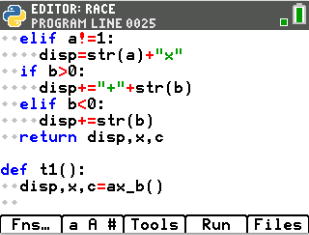 You need to add the “=c” to the end of the display.  c is an integer, so you will need to change it to a string before you can add it to “=”.disp += “=” + str(c)You need to add the “=c” to the end of the display.  c is an integer, so you will need to change it to a string before you can add it to “=”.disp += “=” + str(c)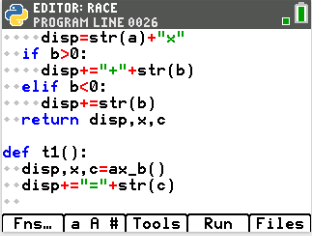 Now, return both the display and the x value.

return disp, x

Now, return both the display and the x value.

return disp, x

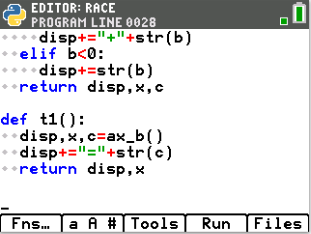 Notice your t1 function only has three lines of code.  The function ax_b() did a lot of the work.  Your t2 function will be of the form d(ax+b) = c.  It will also use the ax_b information to make coding shorter.Add a function named t2.Notice your t1 function only has three lines of code.  The function ax_b() did a lot of the work.  Your t2 function will be of the form d(ax+b) = c.  It will also use the ax_b information to make coding shorter.Add a function named t2.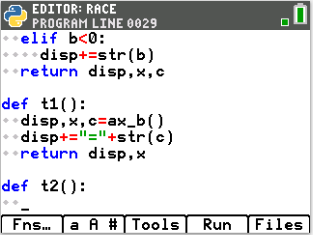 Use the ax_b function to generate the left side of the equation, the x and c.

disp, x, c = ax_b()**Make sure you have commas between disp, x and c.
Did you place a () behind ax_b?Use the ax_b function to generate the left side of the equation, the x and c.

disp, x, c = ax_b()**Make sure you have commas between disp, x and c.
Did you place a () behind ax_b?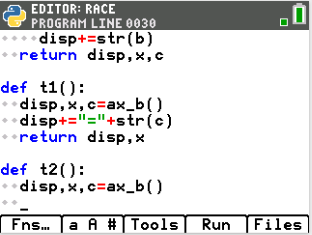 This equation type will be of the form d(ax + b) = c.  
We want d to be between [2,10] or [-10,-2]

You will use an if..else statement to make this happen.  
You will “flip a coin”, if randint(0,1) == 0, d will be positive, otherwise d will be negative.if randint(0,1) == 0:     d = randint(2,10)
else:
     d = randint(-10,-2)*Remember, randint is Fns > Modul> random > randintThis equation type will be of the form d(ax + b) = c.  
We want d to be between [2,10] or [-10,-2]

You will use an if..else statement to make this happen.  
You will “flip a coin”, if randint(0,1) == 0, d will be positive, otherwise d will be negative.if randint(0,1) == 0:     d = randint(2,10)
else:
     d = randint(-10,-2)*Remember, randint is Fns > Modul> random > randint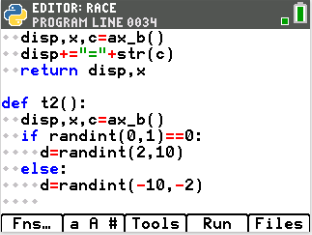 Multiply the total by d and add it to the display:

c = c*d
disp = str(d) + “(“ + disp + “)=” + str(c)Multiply the total by d and add it to the display:

c = c*d
disp = str(d) + “(“ + disp + “)=” + str(c)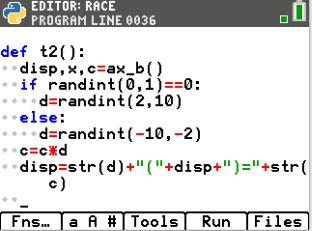 Return both the display and x.return disp, xReturn both the display and x.return disp, x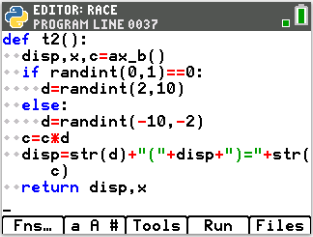 Using t2, you can easily make a t3 problem that looks like d(ax + b) + e = c.Create a new function t3Using t2, you can easily make a t3 problem that looks like d(ax + b) + e = c.Create a new function t3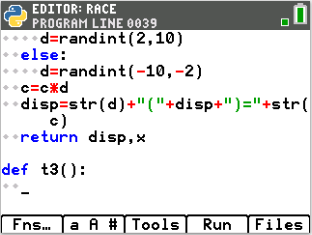 The function t2 creates functions in the form d(ax+b)=c.
It returns both the display equation and the value for x.
You can add to this to make d(ax+b) + e = c.

First, get the display and the value from x using t2.

disp, x = t2()The function t2 creates functions in the form d(ax+b)=c.
It returns both the display equation and the value for x.
You can add to this to make d(ax+b) + e = c.

First, get the display and the value from x using t2.

disp, x = t2()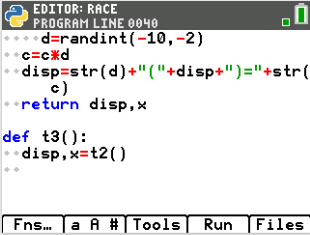 Currently display contains d(ax+b)=c.
You need to break this apart into the left display and the value on the right.
Then, you can generate a number, e, and add it to both sides.  

To break the string apart you will:
     Find the location, n, of the “=” sign.
     Store the numerical vale of the right side into a variable c.
     Store the left side of the display up to the location of the “=” in disp
You must find c using the original display value before you replace disp with
only the left side of the display
Type:
     n = disp.index(“=”)
     c = int( disp[n+1:])     disp = disp[ :n]

[a A #] contains the symbols : and [ ].Currently display contains d(ax+b)=c.
You need to break this apart into the left display and the value on the right.
Then, you can generate a number, e, and add it to both sides.  

To break the string apart you will:
     Find the location, n, of the “=” sign.
     Store the numerical vale of the right side into a variable c.
     Store the left side of the display up to the location of the “=” in disp
You must find c using the original display value before you replace disp with
only the left side of the display
Type:
     n = disp.index(“=”)
     c = int( disp[n+1:])     disp = disp[ :n]

[a A #] contains the symbols : and [ ].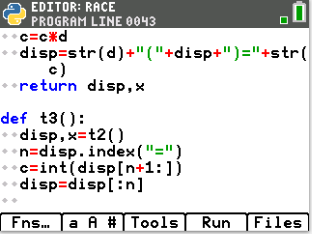 e should be either [1,10] or [-10,-1]. Therefore the if statement is similar to the if for the variable d.

if randint(0,1) == 0:
     e = randint(1,10)    disp+=”+”+str(e)
else:
     e = randint(-10,-1)
     disp+=str(e)
e should be either [1,10] or [-10,-1]. Therefore the if statement is similar to the if for the variable d.

if randint(0,1) == 0:
     e = randint(1,10)    disp+=”+”+str(e)
else:
     e = randint(-10,-1)
     disp+=str(e)
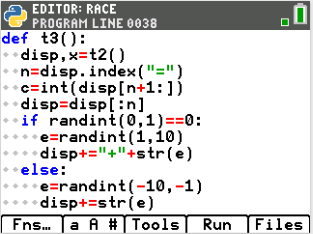 Add the e to the total and the display.  

c += e
disp+=”=”+str(c)

Make sure both of these lines are indented only one level, two diamonds.
They are not part of the if statement. They are part of the definition.Add the e to the total and the display.  

c += e
disp+=”=”+str(c)

Make sure both of these lines are indented only one level, two diamonds.
They are not part of the if statement. They are part of the definition.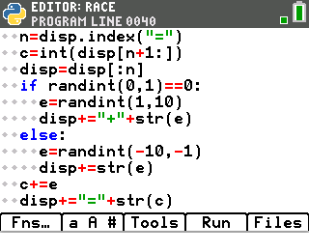 Return both the new display and the value of x

return disp, xReturn both the new display and the value of x

return disp, x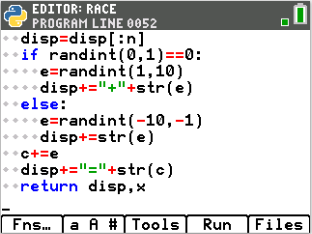 Now that you have functions to generate random questions, you are ready to code the race.
The race layout will be:

while both players have scores under 20:
        ask a question
        If the user is correct, add 2 or 3 steps, otherwise go 0 or 1 steps.
        The computer moves 1 to 3 steps.Display the raceNow that you have functions to generate random questions, you are ready to code the race.
The race layout will be:

while both players have scores under 20:
        ask a question
        If the user is correct, add 2 or 3 steps, otherwise go 0 or 1 steps.
        The computer moves 1 to 3 steps.Display the raceNow that you have functions to generate random questions, you are ready to code the race.
The race layout will be:

while both players have scores under 20:
        ask a question
        If the user is correct, add 2 or 3 steps, otherwise go 0 or 1 steps.
        The computer moves 1 to 3 steps.Display the raceCreate distance run variables for the computer and the user. 
Set each one equal to 0.

    cx = 0
    ux = 0


*Hint: The tools menu, [zoom], has copy/paste line commands.

Create distance run variables for the computer and the user. 
Set each one equal to 0.

    cx = 0
    ux = 0


*Hint: The tools menu, [zoom], has copy/paste line commands.

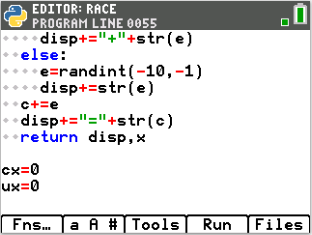 Teacher Tip:
Make sure cx and ux are not indented.Teacher Tip:
Make sure cx and ux are not indented.Teacher Tip:
Make sure cx and ux are not indented.Add two list variables to keep track of each round.

     cxlist = [0]
     uxlist = [0]
     Add two list variables to keep track of each round.

     cxlist = [0]
     uxlist = [0]
     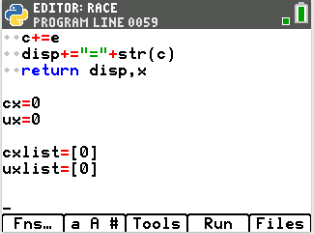 While both players have scores under 20, continue play.

while cx<20 and ux<20:

Fns > Ctl > while
While both players have scores under 20, continue play.

while cx<20 and ux<20:

Fns > Ctl > while
Generate a number n from 1 to 3.  Use this number to use of the type functions to generate the question display and value for x.
       n = randint(1,3)
       if n ==1:
            disp, x = t1()
       elif n ==2:
            disp, x = t2()
       else:
            disp, x = t3()Generate a number n from 1 to 3.  Use this number to use of the type functions to generate the question display and value for x.
       n = randint(1,3)
       if n ==1:
            disp, x = t1()
       elif n ==2:
            disp, x = t2()
       else:
            disp, x = t3()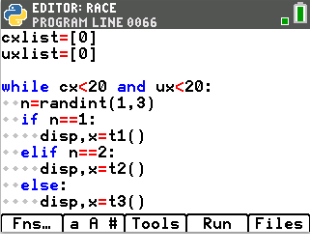 Ask the user the question. Store the response as u.

u = int(input(disp+”, x= “))

Fns > Type > int
Fns > I/O > input
Ask the user the question. Store the response as u.

u = int(input(disp+”, x= “))

Fns > Type > int
Fns > I/O > input
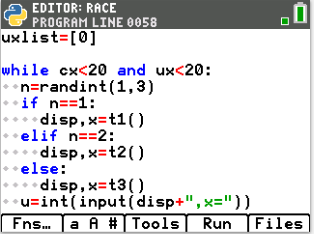 If the user’s u matches the x value, move the player forward 2 or 3 spaces. Otherwise, move forward 0 or 1 spaces.

if u == x:
     ux += randint(2,3)
else:
     ux += randint(0,1)     print(“sorry x=”,x)**Check this carefully.  Make sure you used u and ux correctly.If the user’s u matches the x value, move the player forward 2 or 3 spaces. Otherwise, move forward 0 or 1 spaces.

if u == x:
     ux += randint(2,3)
else:
     ux += randint(0,1)     print(“sorry x=”,x)**Check this carefully.  Make sure you used u and ux correctly.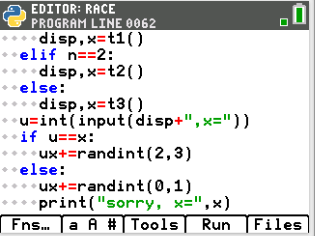 Add between 1 and 3 steps for the computer.

cx += randint(1,3)Add between 1 and 3 steps for the computer.

cx += randint(1,3)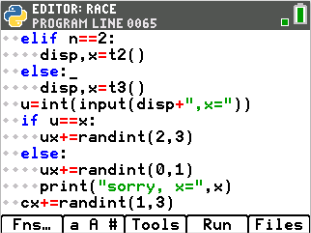 Add ux to uxlist and cx to cxlist.

uxlist.append(ux)
cxlist.append(cx)Fns > Lists > appendAdd ux to uxlist and cx to cxlist.

uxlist.append(ux)
cxlist.append(cx)Fns > Lists > append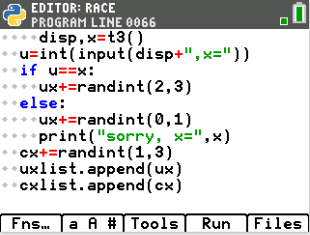 After the loop, print the computer’s score and your score.

print(“computer”, cx)print(“you”, ux)Fns > I/O > printAfter the loop, print the computer’s score and your score.

print(“computer”, cx)print(“you”, ux)Fns > I/O > print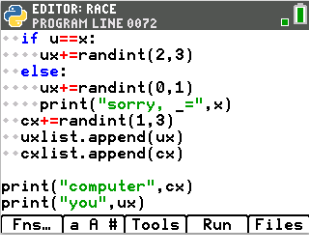 Execute your program.  [trace]Who won?         Run your program a few more times.Execute your program.  [trace]Who won?         Run your program a few more times.Now to add the “graphics”.Add one to the length of the computer race.  Set it equal to the maximum x.  
If the user ran farther, use that for the max x,	
xmax = cx + 1
if ux > xmax:    xmax = ux + 1plt.window(0, xmax, 0, 4)Fns > Modul > ti_plotlib > windowNow to add the “graphics”.Add one to the length of the computer race.  Set it equal to the maximum x.  
If the user ran farther, use that for the max x,	
xmax = cx + 1
if ux > xmax:    xmax = ux + 1plt.window(0, xmax, 0, 4)Fns > Modul > ti_plotlib > window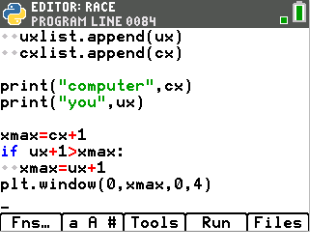 Clear the screen.
plt.cls()Fns > Modul > ti_plotlib > clsClear the screen.
plt.cls()Fns > Modul > ti_plotlib > cls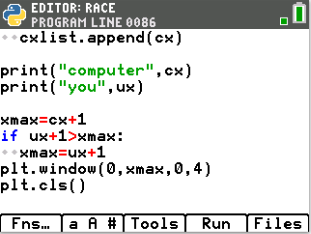 You need to plot both lists.  You could plot the lists all at once, but then there won’t be the suspense of watching the race.  Therefore, you will plot one step of the race each 0.2 seconds.

The number of items in the list can be found using len().Add the line:
     for i in range( len(cxlist) ):
          sleep(.2)
      Fns > Control > for in range
      Fns > > List > lenYou need to plot both lists.  You could plot the lists all at once, but then there won’t be the suspense of watching the race.  Therefore, you will plot one step of the race each 0.2 seconds.

The number of items in the list can be found using len().Add the line:
     for i in range( len(cxlist) ):
          sleep(.2)
      Fns > Control > for in range
      Fns > > List > len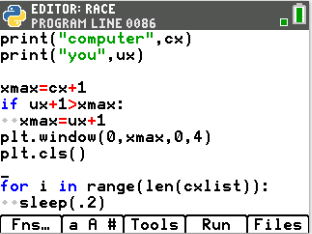 Plot each item in each list.   plt.plot( xvalue, yvalue, mark)
Let ‘x’ represent the user and plot the values at y = 2.Let ‘o’ represent the computer and plot the values at y = 1.

plt.plot(cxlist[i], 1, “o”)
plt.plot(uxlist[i], 2, “x”)
                    
Fns > Modul > ti_plotlib > Draw > plotPlot each item in each list.   plt.plot( xvalue, yvalue, mark)
Let ‘x’ represent the user and plot the values at y = 2.Let ‘o’ represent the computer and plot the values at y = 1.

plt.plot(cxlist[i], 1, “o”)
plt.plot(uxlist[i], 2, “x”)
                    
Fns > Modul > ti_plotlib > Draw > plot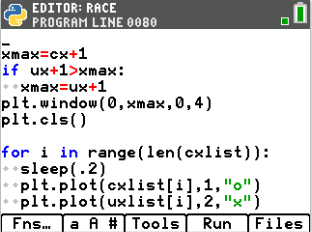 Add an if statement that will print the winner.

if cx == ux:
     plt.text_at(1, “tie”, “left”)elif cx > ux:
     plt.text_at(1, “computer wins”, “left)
else:
     plt.text_at(1, “you win”, “left)
Add an if statement that will print the winner.

if cx == ux:
     plt.text_at(1, “tie”, “left”)elif cx > ux:
     plt.text_at(1, “computer wins”, “left)
else:
     plt.text_at(1, “you win”, “left)
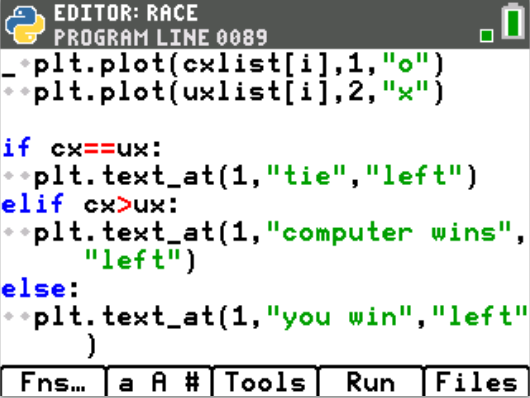 Show the plot.  Until the user presses [clear], the plot will stay on the screen.plt.show_plot()


Fns > Modul > ti_plotlib > draw > show_plotShow the plot.  Until the user presses [clear], the plot will stay on the screen.plt.show_plot()


Fns > Modul > ti_plotlib > draw > show_plot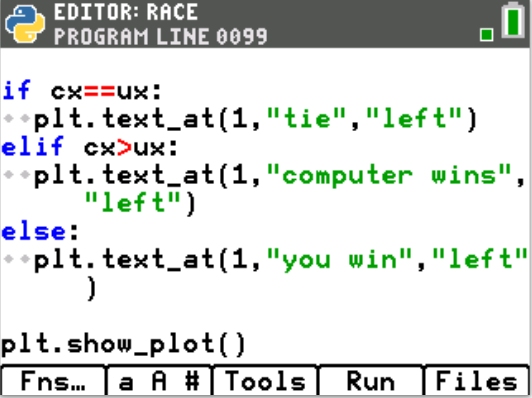 Play your game several times.  How often can you beat the computer?Play your game several times.  How often can you beat the computer?Challenge:The command plt.color(red, green, blue) changes the color for both text and plots.  The values for red, green and blue can be any integer value from 0-255.

example:
     plt.color(255,0,0) and plt(100,0,0) are both red.  
    The 222 version will be a brighter red compared to the 100.
Use this function to change the “o” plots to blue or another color of your 
     choice.  Change the “x” plots to magenta or any other color of your choice.
     Change the who won text plots to match the x and o plots. Challenge:The command plt.color(red, green, blue) changes the color for both text and plots.  The values for red, green and blue can be any integer value from 0-255.

example:
     plt.color(255,0,0) and plt(100,0,0) are both red.  
    The 222 version will be a brighter red compared to the 100.
Use this function to change the “o” plots to blue or another color of your 
     choice.  Change the “x” plots to magenta or any other color of your choice.
     Change the who won text plots to match the x and o plots. # Random Simulationfrom random import *import ti_plotlib as pltfrom time import *def ax_b():    a=randint(-10,10)    if a==0:        a=1    b=randint(-10,10)    x=randint(-10,10)    c=a*x+b    disp="x"    if a==-1:        disp="-x"    elif a!=1:        disp=str(a)+"x"    if b>0:        disp+="+"+str(b)    elif b<0:        disp+=str(b)    return disp,x,cdef t1():    disp,x,c=ax_b()    disp+="="+str(c)    return disp,xdef t2():    disp,x,c=ax_b()    if randint(0,1)==0:        d=randint(2,10)    else:        d=randint(-10,-2)    c=c*d    disp=str(d)+"("+disp+")="+str(c)    return disp,xdef t3():    disp,x=t2()    n=disp.index("=")    c=int(disp[n+1:])    disp=disp[:n]    if randint(0,1)==0:      e=randint(1,10)      disp+="+"+str(e)    else:      e=randint(-10,-1)      disp+=str(e)    c+=e    disp+="="+str(c)    return disp,xcx=0ux=0cxlist=[0]uxlist=[0]while cx<20 and ux<20:    n=randint(1,3)    if n==1:        disp,x=t1()    elif n==2:        disp,x=t2()    else:        disp,x=t3()    u=int(input(disp+",x="))    if u==x:        ux+=randint(2,3)    else:        ux+=randint(0,1)        print("sorry, x=",x)    cx+=randint(1,3)    uxlist.append(ux)    cxlist.append(cx)print("computer",cx)print("you",ux)xmax=cx+1if ux+1>xmax:    xmax=ux+1plt.window(0,xmax,0,4)plt.cls()for i in range(len(cxlist)):    sleep(.2)    plt.plot(cxlist[i],1,"o")    plt.plot(uxlist[i],2,"x")if cx==ux:    plt.text_at(1,"tie","left")elif cx>ux:    plt.text_at(1,"computer wins","left")else:    plt.text_at(1,"you win","left")plt.show_plot()# Random Simulationfrom random import *import ti_plotlib as pltfrom time import *def ax_b():    a=randint(-10,10)    if a==0:        a=1    b=randint(-10,10)    x=randint(-10,10)    c=a*x+b    disp="x"    if a==-1:        disp="-x"    elif a!=1:        disp=str(a)+"x"    if b>0:        disp+="+"+str(b)    elif b<0:        disp+=str(b)    return disp,x,cdef t1():    disp,x,c=ax_b()    disp+="="+str(c)    return disp,xdef t2():    disp,x,c=ax_b()    if randint(0,1)==0:        d=randint(2,10)    else:        d=randint(-10,-2)    c=c*d    disp=str(d)+"("+disp+")="+str(c)    return disp,xdef t3():    disp,x=t2()    n=disp.index("=")    c=int(disp[n+1:])    disp=disp[:n]    if randint(0,1)==0:      e=randint(1,10)      disp+="+"+str(e)    else:      e=randint(-10,-1)      disp+=str(e)    c+=e    disp+="="+str(c)    return disp,xcx=0ux=0cxlist=[0]uxlist=[0]while cx<20 and ux<20:    n=randint(1,3)    if n==1:        disp,x=t1()    elif n==2:        disp,x=t2()    else:        disp,x=t3()    u=int(input(disp+",x="))    if u==x:        ux+=randint(2,3)    else:        ux+=randint(0,1)        print("sorry, x=",x)    cx+=randint(1,3)    uxlist.append(ux)    cxlist.append(cx)print("computer",cx)print("you",ux)xmax=cx+1if ux+1>xmax:    xmax=ux+1plt.window(0,xmax,0,4)plt.cls()for i in range(len(cxlist)):    sleep(.2)    plt.plot(cxlist[i],1,"o")    plt.plot(uxlist[i],2,"x")if cx==ux:    plt.text_at(1,"tie","left")elif cx>ux:    plt.text_at(1,"computer wins","left")else:    plt.text_at(1,"you win","left")plt.show_plot()# Random Simulationfrom random import *import ti_plotlib as pltfrom time import *def ax_b():    a=randint(-10,10)    if a==0:        a=1    b=randint(-10,10)    x=randint(-10,10)    c=a*x+b    disp="x"    if a==-1:        disp="-x"    elif a!=1:        disp=str(a)+"x"    if b>0:        disp+="+"+str(b)    elif b<0:        disp+=str(b)    return disp,x,cdef t1():    disp,x,c=ax_b()    disp+="="+str(c)    return disp,xdef t2():    disp,x,c=ax_b()    if randint(0,1)==0:        d=randint(2,10)    else:        d=randint(-10,-2)    c=c*d    disp=str(d)+"("+disp+")="+str(c)    return disp,xdef t3():    disp,x=t2()    n=disp.index("=")    c=int(disp[n+1:])    disp=disp[:n]    if randint(0,1)==0:      e=randint(1,10)      disp+="+"+str(e)    else:      e=randint(-10,-1)      disp+=str(e)    c+=e    disp+="="+str(c)    return disp,xcx=0ux=0cxlist=[0]uxlist=[0]while cx<20 and ux<20:    n=randint(1,3)    if n==1:        disp,x=t1()    elif n==2:        disp,x=t2()    else:        disp,x=t3()    u=int(input(disp+",x="))    if u==x:        ux+=randint(2,3)    else:        ux+=randint(0,1)        print("sorry, x=",x)    cx+=randint(1,3)    uxlist.append(ux)    cxlist.append(cx)print("computer",cx)print("you",ux)xmax=cx+1if ux+1>xmax:    xmax=ux+1plt.window(0,xmax,0,4)plt.cls()for i in range(len(cxlist)):    sleep(.2)    plt.plot(cxlist[i],1,"o")    plt.plot(uxlist[i],2,"x")if cx==ux:    plt.text_at(1,"tie","left")elif cx>ux:    plt.text_at(1,"computer wins","left")else:    plt.text_at(1,"you win","left")plt.show_plot()